РЕШЕНИЕ« 23» августа 2023 г. № 81а. ХакуринохабльО предоставлении неиспользованной части ежегодного оплачиваемого трудового отпуска председателю Совета народных депутатов муниципального образования  «Шовгеновский район» Меретукову А.Д. В соответствии со статьями 125,  123 Трудового кодекса РФ,  ст. 17 закона РА «О муниципальной службе в Республике Адыгея»,  на основании  графика отпусков на 2023 год,   Совет народных депутатов муниципального образования  «Шовгеновский район» РЕШИЛ: 1. Предоставить председателю Совета народных депутатов муниципального образования «Шовгеновский район» Меретукову Аслану Довлетбиевичу  неиспользованную часть очередного ежегодного оплачиваемого трудового отпуска за период работы с 20.09.2022 года по 19.09.2023 года продолжительностью 13 календарных дней. 2. Отпуск предоставить   с 4 сентября 2023 года по 16 сентября 2023 года включительно.3. Меретукову А.Д. приступить к исполнению своих должностных обязанностей с 17.09.2023 года.         4. Специалисту первой категории (бухгалтеру) Совета народных депутатов муниципального образования  «Шовгеновский район» произвести в соответствии с действующим положением. Председатель Совета народных депутатовмуниципального образования «Шовгеновский район»                                                                 А.Д. Меретуков     РЕСПУБЛИКА АДЫГЕЯСовет народных депутатов       Муниципального образования«Шовгеновский район»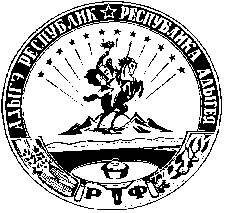 АДЫГЭ РЕСПУБЛИКМуниципальнэ образованиеу Шэуджэн районым  янароднэ депутатхэм я Совет